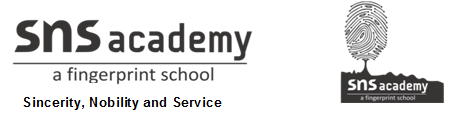 SOCIAL STUDIESWORKSHEET -33. Movements of the EarthNAME:                                                                            GRADE: VDATE: 6.7.20I. Who am I?1. I rise in the East and sets in the West. _________________.2. I am the month which has 28 or 29 days in a year. _____________.3. I am the third planet in the solar system. _______________.4. I shaped like an egg. _____________.II. Draw the diagram showing the Earth’s rotationINSTRUCTIONSRead each bubble and determine if the phrase is describing the rotation or the revolution of the Earth. If it describes rotation, colour the bubble yellow, if it describes revolution, colour the bubble green.